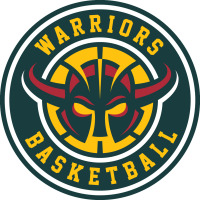 EOI: Expression of Interest for anyone interested in Coaching District Basketball at the Woodville Warriors District Basketball ClubThe Woodville Warriors are always on the lookout for more wonderful Coaches looking to develop and help out the many kids of our Basketball community, AND if you are a current coach, we would like to take this opportunity to thank you for your time, sacrifice and effort in providing for the Warrior basketball membership.In preparation for the upcoming season which we are very excited about, we are asking for current and new coaches to complete the following EOI form/detail below, and send back to the Ros Jones from the WDBC Administration via email on admin@woodvillewarriors.com.au please. Can you please fill out the following information;Name: ……………………………………...………………DOB: …/…/…….  Phone Number(s) …………………………………………………Email Address:  ………………………………………………………………………….Which team would you like to Coach in order of your preference please- keeping in mind we have Boys/Girls Junior, Senior, and Youth League Teams for consideration from Divisions 1-5.  Nomination for TEAM, GENDER + AGE GROUP (eg u18 Boys Division 1):…………………………………………………………………………………………………………………………………………………………………………………………………………………………………………………………Previous Coaching experience- Competition level/age group/gender (please include any detail re Level 0, 1, 2 or 3 training):……………………………………………………………………………………………………………………….……………………………………………………………………………………………………………………….……………………………………………………………………………………………………………………….Do you have a current Coaches Pass and have the appropriate Police and DCSI Screening checks completed?   ……Yes  /  No …………IF not, we are happy to assist with this, and forms/detail on how to complete can be found at our website via the following link:  http://www.foxsportspulse.com/assoc_page.cgi?c=1-4596-0-0-0&sID=78522 as well as other coaching resources eg WDBC Coaches manual and some training drillsForms to be returned by Friday 15th July 2016